BUCS TEAM SHEET PRO FORMA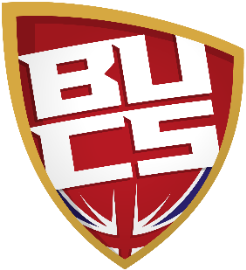 PUBLISHED | 3 SEPTEMBER 2021TO BE COMPLETED IN CONJUNCTION WITH BUCS REG 11.2PRIOR TO THE MATCH STARTINGTeam sheets should be retained, and if required submitted to opposition Athletic Unions (or equivalent) or BUCS for verification and must be kept securely in line with current data protection regulations. Should BUCS request a copy, the data provided on this team sheet will only be used for the specific purpose of individual eligibility and team selection verification and used in line with BUCS’ Privacy Policy.Sport (E.g. Rugby Union)Sport (E.g. Rugby Union)League/Knockout Name (E.g. South Eastern 2A)League/Knockout Name (E.g. South Eastern 2A)League/Knockout Name (E.g. South Eastern 2A)League/Knockout Name (E.g. South Eastern 2A)League/Knockout Name (E.g. South Eastern 2A)Date and Time of FixtureDate and Time of FixtureDate and Time of FixtureDate and Time of FixtureDate and Time of FixtureVenueVenueHome Team (E.g. Bath Men’s 1st)Home Team (E.g. Bath Men’s 1st)Home Team (E.g. Bath Men’s 1st)Away Team (E.g. Bristol Men’s 2nd)Away Team (E.g. Bristol Men’s 2nd)Away Team (E.g. Bristol Men’s 2nd)Name of PlayerName of PlayerName of PlayerName of PlayerName of PlayerName of PlayerVerifiedName of PlayerName of PlayerName of PlayerName of PlayerName of PlayerVerified11223344556677889910101111121213131414151516161717181819192020212122222323Captain’s NameCaptain’s NameCaptain’s NameCaptain’s NameCaptain’s NameCaptain’s NameCaptain’s NameCaptain’s NameCaptain’s SignatureCaptain’s SignatureCaptain’s SignatureCaptain’s SignatureCaptain’s SignatureCaptain’s SignatureCaptain’s SignatureCaptain’s SignatureTime of Signing (Pre-fixture)Time of Signing (Pre-fixture)Time of Signing (Pre-fixture)Time of Signing (Pre-fixture)Time of Signing (Pre-fixture)Time of Signing (Pre-fixture)Time of Signing (Pre-fixture)Time of Signing (Pre-fixture)Time of Signing (Pre-fixture)Time of Signing (Pre-fixture)Time of Signing (Pre-fixture)